Accessibility Settings in HR DirectAccessibility settings can be modified from either a desktop or a mobile device. Changing Accessibility SettingsClick on the Action List icon in the upper right corner. 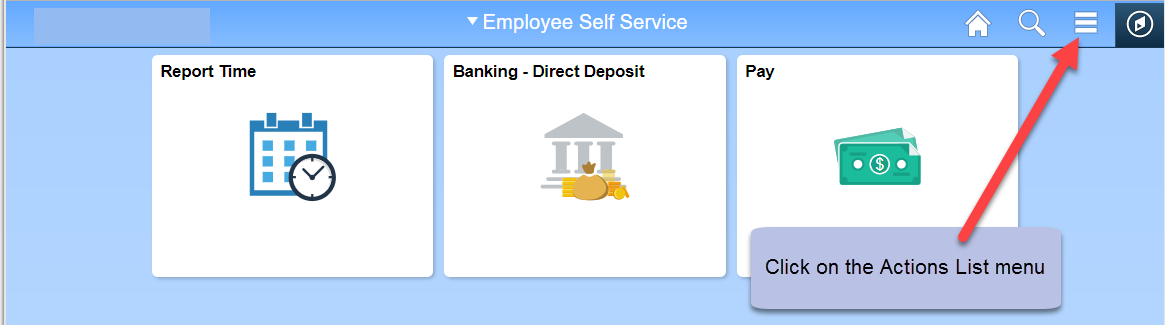 Select the My Preferences menu option from the list.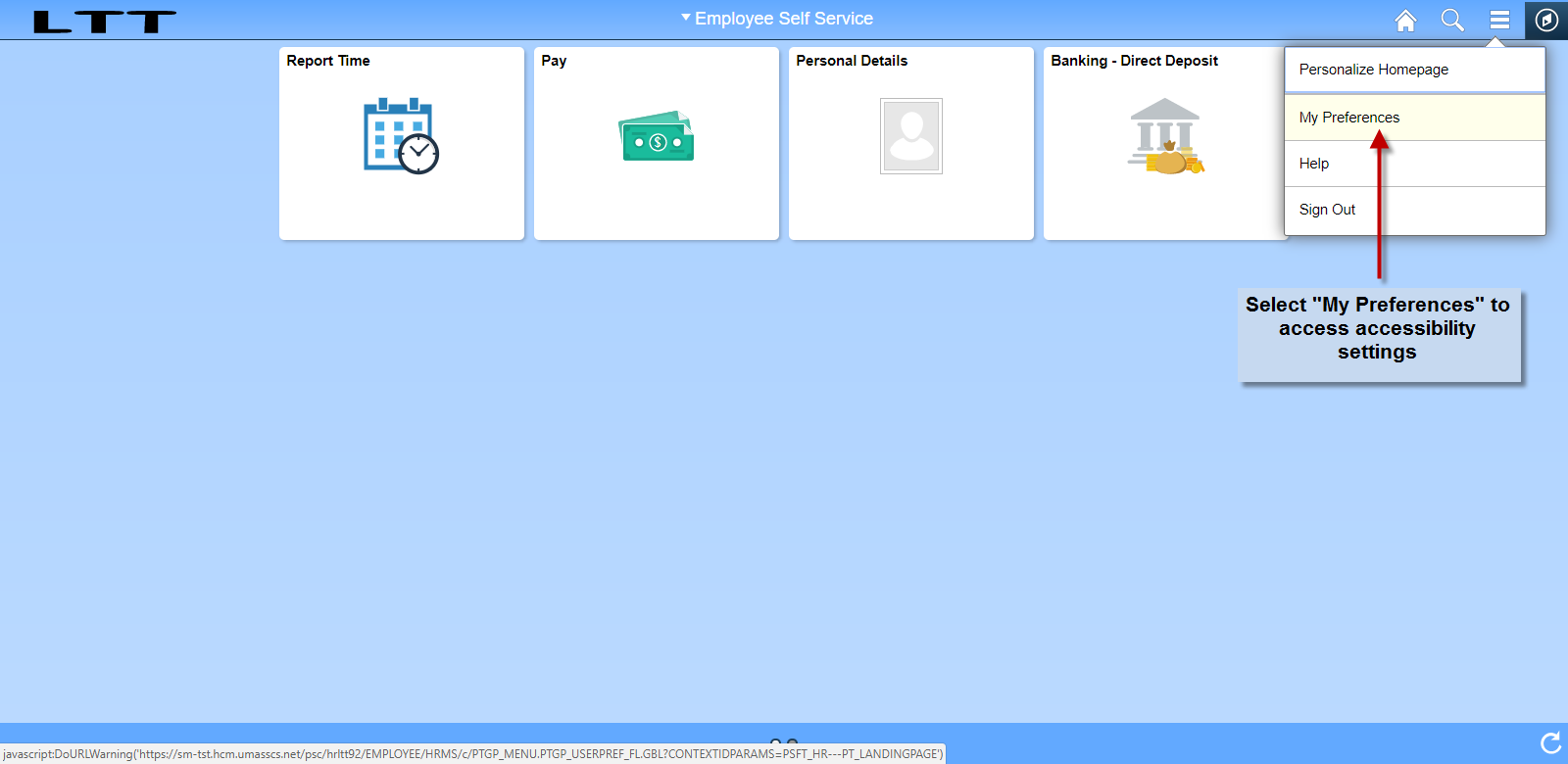 Select the accessibility setting from the Accessibility Features drop down menu.Click the Save button in the top right corner to save the settings.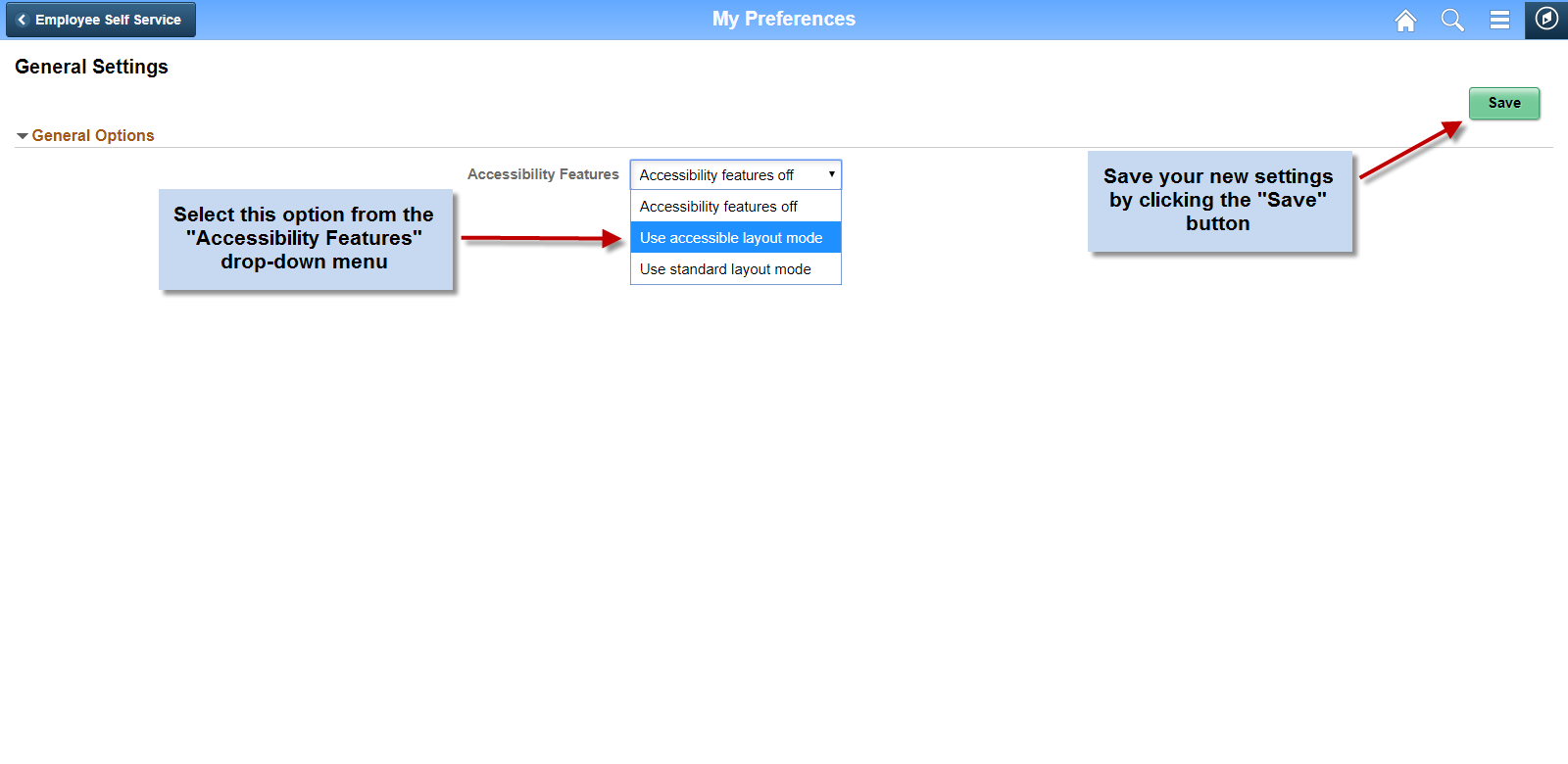 